Муниципальное бюджетное образовательное учреждениедополнительного образования детейДом детского творчества г. ВорсмаМетодическая разработка«Индивидуальный образовательный маршрут одаренного обучающегося художественной студии «Радуга»Составитель: Кузнецова Татьяна Илгизовнапедагог дополнительного образованияг. Ворсма, 2013АннотацияДанная методическая разработка предназначена для педагогов дополнительного образования, реализующих дополнительную образовательную программу художественной направленности и работающих нестандартно, стремящимся находить индивидуальный подход к способностям каждого обучающегося.Цель разработки: раскрытие и описание работы с одаренными детьми через реализацию индивидуального образовательного маршрута.В методической разработке представлен индивидуальный образовательный маршрут одаренного ребенка в художественной деятельности и даны рекомендации по его реализации.Пояснительная запискаМы ничему не можем научить человека. Мы можем только помочь ему открыть это в себе. Галилео ГалилейСовременное состояние образования характеризуется интенсивным поиском наиболее эффективных форм образовательной деятельности, созданием таких условий обучения и развития одаренной личности, которые способствовали бы максимальному раскрытию их способностей.Проблема одаренности в настоящее время становится все более актуальной. Раннее выявление, обучение и воспитание одаренных и талантливых детей составляет одну из главных задач совершенствования системы образования в целом.Важно отметить, что целью деятельности учреждений дополнительного образования детей – это создание условий для жизненного, личностного и профессионального самоопределения обучающихся, что способствует развитию детской одаренности.Традиционные формы и методы обучения, ведущие одаренную личность по обобщенному, стандартному, единому для всех образовательному пути, направленные на пассивное усвоение, требуют от ребенка лишь усидчивости, не развивая в нем стремление к активности и самореализации. Очевидно, что при максимальном учете индивидуальных особенностей ребенка, для формирования комплекса умений его самосовершенствования в образовании идеальным может считаться индивидуализация образования.Принято считать, что процесс индивидуализации образования, ориентируется на интересы, активность, инициативность обучающегося и открыто-рефлексивную позицию педагога. Совместная работа педагога и обучающегося направлена на формирование предметных умений и универсальных умений, на получение учебных результатов в продуктивной форме.Индивидуализированное образование осуществимо с помощью индивидуального образовательного маршрута обучения.Индивидуальный образовательный маршрут – это целенаправленно проектируемая дифференцированная образовательная программа, обеспечивающая обучающемуся позиции субъекта выбора, разработки и реализации образовательной программы при осуществлении педагогической поддержки его самоопределения и самореализации.Индивидуальный образовательный маршрут определяется образовательными потребностями, индивидуальными особенностями и возможностями обучающегося, а также содержанием образования.Эффективность разработки индивидуального образовательного маршрута обуславливается рядом условий:- осознанием всеми участниками образовательного процесса необходимости и значимости  индивидуального образовательного маршрута, как одного из способов самоопределения, самореализации и проверки правильности выбора направления дальнейшего обучения;- осуществлением психолого-педагогического сопровождения и информационной поддержки процесса разработки индивидуального образовательного маршрута обучающегося;- активным включением обучающегося в деятельность по созданию индивидуального образовательного маршрута;- организацией рефлексии как основы коррекции индивидуального образовательного маршрута.Цель индивидуального образовательного маршрута: создание условий для самовыражения и самореализации одаренного подростка в художественной деятельности.Задачи индивидуального образовательного маршрута:- овладение глубокими знаниями, умениями и навыками в области рисунка, живописи, композиции;- развитие интереса обучающегося  к освоению новых техник  и видов декоративно-прикладного и изобразительного искусства;- разработка авторских эскизов для своих работ и создание собственных проектов;- осуществление образовательного процесса в соответствии с познавательными потребностями;  - способствование развитию образного мышления посредством создания художественных образов.Ожидаемые результаты индивидуального образовательного маршрута:- владеет глубокими знаниями, умениями и навыками в области рисунка, живописи, композиции;- привит интерес обучающегося  к освоению новых техник  и видов декоративно-прикладного и изобразительного искусства;- разрабатывает авторские эскизы для своих работ и создает собственные проекты;- осуществлен образовательный процесс в соответствии с познавательными потребностями;  - развито образное мышление посредством создания художественных образов.Индивидуальный образовательный маршрутКалитиной Натальи Александровныобучающейся художественной студии «Радуга».Сроки реализации - сентябрь – декабрь 2013 г.Возраст обучающейся  - 14 летПредставленный индивидуальный образовательный маршрут ориентирован на выявление и развитие интеллектуально-творческого потенциала обучающейся художественной студии. И в качестве «поля» для художественной деятельности нами было выбрано направление работы - роспись  гусиного или лебединого пера.Цель:  создание условий для самовыражения и самореализации обучающейся через овладение техникой росписи пера.Задачи: - познакомиться с историей и традициями росписи пера;- овладение приемами и технологией росписи пера;- научить создавать авторские работы;- развить умение целеполагания, планирования и рефлексии собственных действий по созданию продукта художественного творчества.Ожидаемые результаты- имеет представление об истории и традициях росписи пера;- владеет приемами и технологией росписи пера;- создает авторские работы;             - умеет ставить цель, планировать и осознавать собственные действия по созданию продукта художественного творчества.Организационно-педагогические условия реализации программыФормы организации образовательного процессаОсновными формами организации образовательного процесса являются:1. Индивидуальные занятия проводятся для удовлетворения познавательного интереса с отдельным обучающимся, на которых решаются задачи повышенной трудности, которые выходят за рамки дополнительной образовательной программы, даются рекомендации по самостоятельному освоению интересующих тем. 2. Проектная деятельность способствует развитию таких качеств, как коммуникабельность, самостоятельность, предприимчивость, а так же творческих способностей. В ходе проектирования перед обучающимся всегда стоит задача представить себе еще не существующее, но то, что он хочет, чтобы получилось в результате его активности. Он должен представить себе, что это должно быть и чем это должно быть для него.4. Выставки  активизируют познавательную и творческую деятельность обучающихся, способствуют повышению уровня восприятия, вызывая всплеск эмоций. Требования к учебно-методическому и материально-техническому обеспечению образовательного процессаДля реализации данного индивидуального образовательного маршрута должны быть привлечены следующие материально-технические ресурсы и средства обучения: учебный кабинет, компьютер, мультимедиа-проектор, инвентарь для декоративно-прикладного творчества: гусиные или лебединые перья, желатин, акриловые краски, кисти, малярный скотч, бумага формата А 4, простой карандаш, акварель.Заключение Дополнительное образование детей, не имеющее фиксированных сроков завершения обучения и последовательно переходящее из одной стадии в другую, может в отличие от общеобразовательных учреждений, предоставить каждому ребенку возможность свободного выбора образовательной области, профиля программ, времени их освоения, включения в разнообразные виды деятельности с учетом их индивидуальных склонностей. Особенность обучения детей в системе дополнительного образования заключается в том, что ребенок идет на занятия, исходя из своих интересов и возможностей. То, что ребенок делает с любовью, он постоянно совершенствует, реализует новые замыслы.Индивидуально-личностная основа деятельности МБОУ ДОД ДДТ г. Ворсма позволяет удовлетворять запросы конкретных детей и решать одну из основных задач дополнительного образования – выявление, развитие и поддержку одаренных детей.Как показывает практика наиболее эффективный метод взаимодействия педагога с одаренным ребенком – это индивидуальные занятия с акцентом на его самостоятельную работу.Таким образом, индивидуально образовательный маршрут реально становится персональным путем реализации личностного потенциала обучающихся в образовании. Рекомендации для педагога дополнительного образования по внедрению и реализации индивидуального образовательного маршрута:- педагог УДОД организует аудиторную и самостоятельную работу обучающегося в соответствии с индивидуальным образовательным маршрутом (ИОМ), контролирует деятельность обучающегося, диагностирует изменения, фиксирует результаты (проводит мониторинг достижений), корректирует маршрут (если требуется), создает ситуацию успеха ребенка в ходе реализации ИОМ;- педагог УДОД организует взаимодействие с педагогами ОУ на основании договора между ОУ и УДОД,- в ходе реализации ИОМ оформляет (ведет) карту сопровождения (совместно с психологом ОУ, классным руководителем и/или учителем-предметником, родителями) (приложение 1);- обучающийся работает на занятиях по индивидуальной программе, заполняет маршрутный лист (приложение 2), создает запланированные образовательные продукты, оформляет портфолио достижений и демонстрирует их на мероприятиях (мастер-классы, конкурсы, выставки, олимпиады и т. д.) различного уровня;- родители фиксируют изменения в ребенке, его достижения в карте сопровождения;- классный руководитель (и/или учитель-предметник) фиксирует изменения в ребенке, его достижения в карте сопровождения и использует данные, зафиксированные в карте педагогом УДОД и родителями, при планировании своей работы с ребенком.Используемая литература1. Джумагулова Т.Н., Соловьева И.В. Одаренный ребенок: дар или наказание. -  СПб.: Речь; М.: Сфера, 2009 2. Кунаш М.А. Индивидуальный образовательный маршрут школьника. Методический конструктор. Модели. Анализ . – Волгоград: УЧИТЕЛЬ, 20133. Пахомова Н.Ю. метод учебного проекта в образовательном учреждении. – М.: АРКТИ, 2012 4. Сергеев И.С. как организовать проектную деятельность учащихся. – М.: АРКТИ, 2012Электронные образовательные ресурсыCD – диск. Одаренные дети. Система работы в школе. Изд. «УЧИТЕЛЬ»http: //www.uchitel-izd.ruПриложение 1.Карта индивидуального сопровождения ребёнкаНаименование учреждения  Сведения о ребёнкеФ.И.О._______________________________________________________Дата рождения _____________________________________Адрес ________________________________________________________Краткая характеристика ребёнка, сильные стороны ребёнка   ________________________________________________________________________________________________________________________________________________________________________________________________________________________________________________________________________Информация для контакта с родителямиМать (Ф.И.О., контактный телефон, e-mail)__________________________________________________________________Отец (Ф.И.О., контактный телефон, e-mail) _________________________________________________________________Другое лицо, участвующее в воспитании (степень родства, Ф.И.О., контактный телефон, e-mail) __________________________________________________________________________________________________________________________________Запрос родителей ____________________________________________________________________________________________________________________________________Цель сопровождения ______________________________________________________________________________________________________________________________________________________________________________________________________Возможные риски_________________________________________________________________________________________________________________________________________________________________________________Ресурсы учреждений, в т.ч. кадровый ресурс (группа сопровождения и координатор)__________________________________________________________________________________________________________________________________________Мероприятия (примерный перечень мероприятий с указанием конкретных сроков и распределением обязанностей)Получение образования _______________________________________________Психолого – педагогическая коррекционная работа:Приложение 2Маршрутный лист обучающегосяФИО______________________________________________________________Объединение_______________________________________________________Руководитель_______________________________________________________Ожидаемые результаты:________________________________________________________________________________________________________________Критерии оценки ожидаемых результатов:________________________________________________________________________________________________Индивидуальный маршрут:Рефлексия индивидуальной образовательной деятельности:Полученные результаты _______________ соответствуют (указывается в какой степени) поставленным целямМне удалось __________________________________________________Я создал (достиг, участвовал и т.п.)_______________________________Я научился ___________________________________________________Самооценка результатов на основании критериевВ дальнейшем мне бы хотелось изучить (научиться, освоить) ______________________________________________________________________________________________________________________________________________________________________________________________________Приложение 3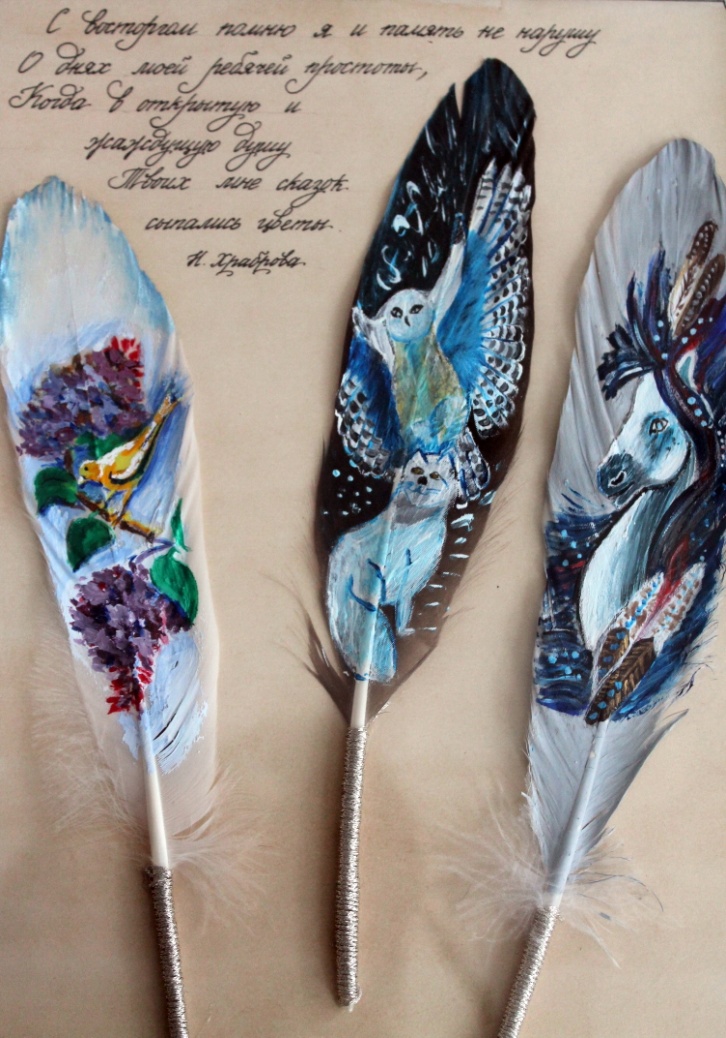 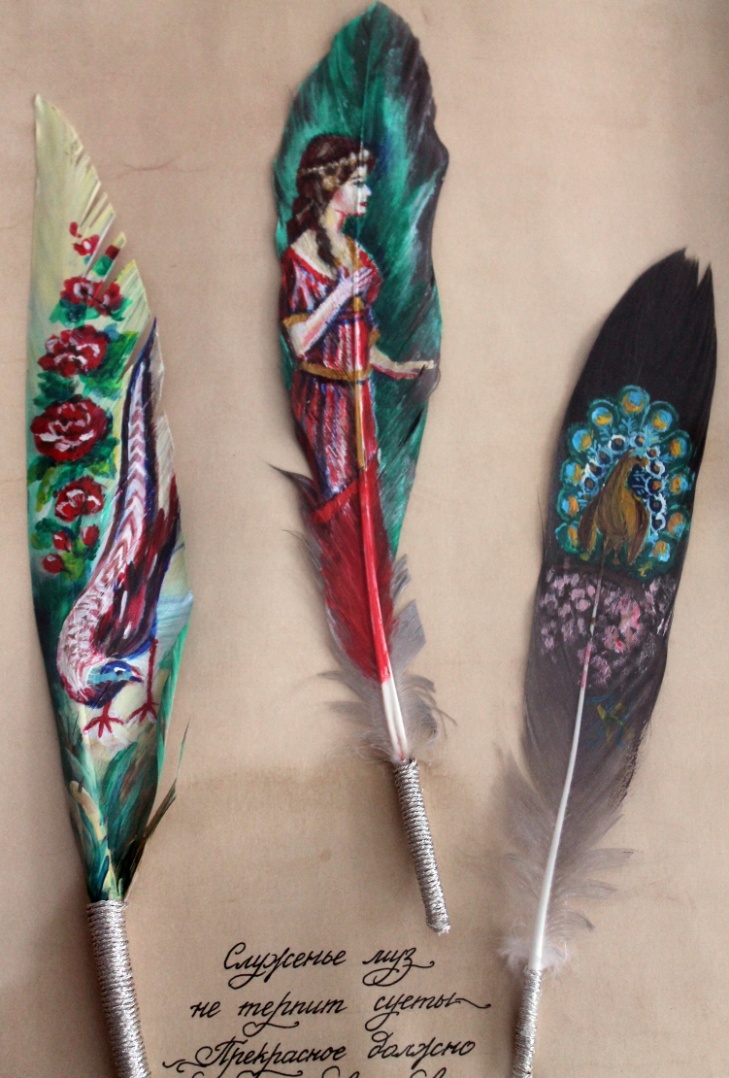 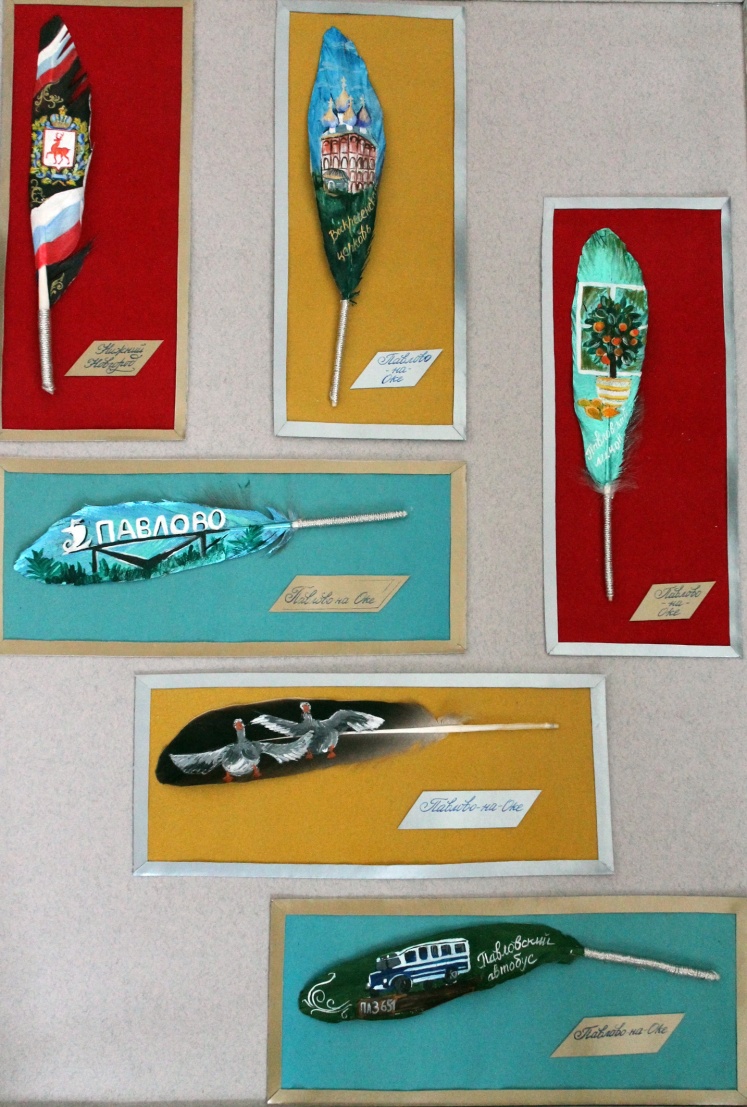 №Тема занятийКоличество часовКоличество часовКоличество часов№Тема занятийтеорияпрактикаитого1История и технология росписи пера- История, технология, материалы  - Подготовка пера к работе1232Орнамент - Изучение особенностей орнаментов- Роспись пера орнаментальными композициями16,57,53Анималистический жанр- Изучение истории жанра- Роспись пера с изображением животных и птиц2684Пейзаж - Разработка композиции росписи на пяти составленных в ряд перьях1345Проектная работа «Автопортрет»- Пропорции лица и фигуры человека- Изображение автопортрета на веерообразно сложенных перьях16,57,5№Тема Кол-во часовМетоды и формы работыКритерии оценкиРезультат 1История и технология росписи пера3Соответствие уровня теоретических знаний. Развитость практических навыков работы с материалами.Технологичность практической деятельности.Владение теоретическими знаниями о технологии росписи пераОбразцы для росписи1.11.21.3Историческая справка0,5Самостоятельная работа: изучение литературы, используя интернет-ресурсыСоответствие уровня теоретических знаний. Развитость практических навыков работы с материалами.Технологичность практической деятельности.Владение теоретическими знаниями о технологии росписи пераОбразцы для росписи1.11.21.3Материалы для работы на пере1,5Самостоятельная работа: изучение литературы, используя интернет-ресурсыСоответствие уровня теоретических знаний. Развитость практических навыков работы с материалами.Технологичность практической деятельности.Владение теоретическими знаниями о технологии росписи пераОбразцы для росписи1.11.21.3Грунтовка пера1Индивидуальное занятиеСоответствие уровня теоретических знаний. Развитость практических навыков работы с материалами.Технологичность практической деятельности.Владение теоретическими знаниями о технологии росписи пераОбразцы для росписи2Орнамент7,52.12.22.32.4Изучение особенностей орнаментов1СамообразованиеСоответствие уровня теоретических знаний.Качество выполнения практического задания.Осмысленность и свобода использования специальной терминологиейВладение теоретическими знаниями об особенностях  орнаментов различных стилей.2.12.22.32.4Роспись пера с использованием русского и кельтского орнаментов2Индивидуальное занятиеСоответствие уровня теоретических знаний.Качество выполнения практического задания.Осмысленность и свобода использования специальной терминологиейСерия работ на перьях на тему «Орнаменты»Выставка творческих работ2.12.22.32.4Роспись пера с использованием орнаментов барокко  и рококо2Индивидуальное занятиеСоответствие уровня теоретических знаний.Качество выполнения практического задания.Осмысленность и свобода использования специальной терминологиейСерия работ на перьях на тему «Орнаменты»Выставка творческих работ2.12.22.32.4Роспись пера орнаментом стиля модерн2Индивидуальное занятиеСоответствие уровня теоретических знаний.Качество выполнения практического задания.Осмысленность и свобода использования специальной терминологиейСерия работ на перьях на тему «Орнаменты»Выставка творческих работ2.5Персональная выставка0,5Подготовка и оформление выставкиСоответствие уровня теоретических знаний.Качество выполнения практического задания.Осмысленность и свобода использования специальной терминологиейСерия работ на перьях на тему «Орнаменты»Выставка творческих работ3Анималистический жанр83.13.23.33.4Анималистический жанр – один из самых древних видов ИЗО2Частично-поисковая и исследовательская работаСоответствие уровня теоретических знанийТворческое отношение к выполнению практической деятельности. Аккуратность, ответственность в работеВладение теоретическими знаниями об  анималистическом жанре3.13.23.33.4Выполнение эскизов и подготовка пера к работе1Самостоятельная работаСоответствие уровня теоретических знанийТворческое отношение к выполнению практической деятельности. Аккуратность, ответственность в работеСерия работ на пере на тему «Анималистический жанр»Проведение мастер класса3.13.23.33.4Роспись пера с изображением птиц2Индивидуальное занятиеСоответствие уровня теоретических знанийТворческое отношение к выполнению практической деятельности. Аккуратность, ответственность в работеСерия работ на пере на тему «Анималистический жанр»Проведение мастер класса3.13.23.33.4Роспись пера с изображением животных2Индивидуальное занятиеСоответствие уровня теоретических знанийТворческое отношение к выполнению практической деятельности. Аккуратность, ответственность в работеСерия работ на пере на тему «Анималистический жанр»Проведение мастер класса3.5Мастер-класс для обучающихся и родителей1Мастер классСоответствие уровня теоретических знанийТворческое отношение к выполнению практической деятельности. Аккуратность, ответственность в работеСерия работ на пере на тему «Анималистический жанр»Проведение мастер класса4Пейзаж44.1Поиск композиции в эскизах1Самостоятельная работаТворческое отношение к выполнению практической деятельности. Аккуратность, ответственность в работеСерия эскизов на тему «Пейзаж»4.2Подготовка перьев к работе1Самостоятельная работаТворческое отношение к выполнению практической деятельности. Аккуратность, ответственность в работеОбразцы для росписи4.3Роспись одного пейзажного сюжета на пяти составленных в ряд перьях3Индивидуальное занятиеТворческое отношение к выполнению практической деятельности. Аккуратность, ответственность в работе Творческая работа на тему «Пейзаж»Диплом участника конкурса «Павловские кудесники»4.4Участие в конкурсе Творческая работа на тему «Пейзаж»Диплом участника конкурса «Павловские кудесники»5Проектная работа «Автопортрет»7,55.1Пропорции лица и фигуры человека1Самостоятельная работа: изучение литературы и  Интернет-ресурсовСоответствие уровня теоретических знаний. Соответствие уровня развития практических умений и навыков. Творческое отношение к выполнению практического и теоретического задания задания.Владение теоретическими знаниями о пропорциях лица и фигуры человека5.2Подготовка перьев к работе1Самостоятельная работаСоответствие уровня теоретических знаний. Соответствие уровня развития практических умений и навыков. Творческое отношение к выполнению практического и теоретического задания задания.Образцы для росписи5.3Выполнение предварительных эскизов композиции1Самостоятельная работаСоответствие уровня теоретических знаний. Соответствие уровня развития практических умений и навыков. Творческое отношение к выполнению практического и теоретического задания задания.Эскизы на тему «Изображение человека» 5.4Изображение автопортрета на сложенных веерообразно перьях4Индивидуальное занятиеСоответствие уровня теоретических знаний. Соответствие уровня развития практических умений и навыков. Творческое отношение к выполнению практического и теоретического задания задания.Творческий проект на тему «Автопортрет»5.6Защита проекта0,5Соответствие уровня теоретических знаний. Соответствие уровня развития практических умений и навыков. Творческое отношение к выполнению практического и теоретического задания задания.Творческий проект на тему «Автопортрет»Наименование мероприятияСрокиОтветственныеПромежуточные результатыОценка результатовПерспективные задачи развития/рекомендацииПсихологическая и педагогическая диагностика Педагог - психологСкрининговые исследования2 раза в годПедагогПсихолого-педагогическое консультирование педагогов группы:Информирование о результатах диагностических исследованийКонсультация «Организация условий для совместной деятельности»Педагог-психолог.Педагог Психолого-педагогическое просвещение родителей: Информирование о результатах диагностических исследованийСовместные творческие работы родителей и ребенкаОткрытое занятие перед родителямиПедагог-психологПедагогИндивидуальная работа по ИОМ1 раз в неделюПедагогОбеспечение посещаемости кружкапедагог д/оОформление выставки творческих работРаз в кварталПедагогОрганизация участия в конкурсах различного уровняРаз в кварталПедагог №ТемаКол-во часовСрокиМетоды изучения темыРезультатПодпись руководителя№Полученные образовательные продуктыКритерии оценкиКритерии оценкиКритерии оценки№Полученные образовательные продукты1 критерий2 критерий3 критерий